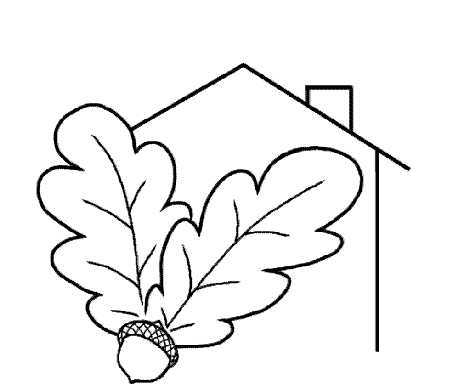  Maidu Neighborhood Association Minutes of Tuesday, November 15, 2022, Board MeetingAttendees:Board MembersJim KiddShirley BrownAlan BartleyVicki MillerScott ReidVisitors & GuestsPatrol Sargent Michael HagermanPatrol Officer Nathan BonnerLarry ArkusMinutesMeeting called to order a 630 pm by Alan Bartley.Standing ReportsPolice Report - Sargent Hagerman and Officer Bonner spoke.Suggested we remind people about hiding gifts in vehicles to avoid their theft.  Related to this, the Police Department (PD) will be doing “12 Days of Enforcement” starting Black Friday, where they pay special attention to shopping areas.In response to an audience question, Sargent Hagerman said that door-kick entries for home break-ins are rare, usually only done in targeted cases, i.e., where the thieves know a home has something they want.  He said there were less than 10 kick-ins in Roseville in the last year.Crimes are low in our neighborhood.  The best security approach is to “harden” your home as a target by adding locks, lighting, and cameras as needed.There was some discussion about the PD’s surveillance camera registration program and the desirability of signing-up.  Sargent Hagerman noted that if there is a crime in an area, when officers investigate they regularly check with surrounding homes or businesses to see if there are cameras in the area.  The registration program can tell police where cameras are likely located without being on the scene.  Sargent Hagerman did say that video doorbells are usually helpful in investigations.If you are a crime victim, and you reported the crime to the PD, you can either get the police report online or by going to the Police Station at the corner of Washington  and Junction Boulevards.  The lobby hours are Tuesday through Friday.Motor Cycle officers are the ones usually detailed to do follow-up on hit-and-run accidents.Visitor forum – No visitor comments.Minutes of previous  meeting – Minutes were accepted by acclamation.Treasurer’s report – No report as Treasurer not presentRCONA report – Jim Kidd reported.It’s the time of year to have high school seniors apply for the RCONA scholarship.  The forms are due by January.  Jim noted that the applicants must participate as volunteers for an RCONA event.RCONA met with City about waiving fees at Parks and Recreation facilities.  They agreed to do so and will work with Jill G., head of that department, to get it done.  They noted that a paying customer will always have precedence over a non-paying RCONA-related reservation.Old Business	Planning for December 6th Santa in the Neighborhood Event at Willard Dietrich Park Discussed budget for the event.  Jim made a motion to budget $200, Vicki seconded it.  Proposal passed by acclamation.We expect Board members to arrive at 5:30 p.m. on Tuesday, December 6th, to set up for this event.Shirley volunteered to help Alan decide what to bring out of our storage unit for this event.  Items identified included a table for writing to Santa, and the hot water containers.Alan will get a couple of containers of coffee at Starbucks.In order to broadcast holiday music, there was discussion of bringing a boom box or buying/bringing a Bluetooth speaker.  No firm decision was made.	Holiday Decoration ContestMelinda has the three signs for the winners ready to go.Judging the Contest: No one volunteered to be a judge.  Jim suggested we figure it out via email after the meeting.Judging could begin the day before the Santa in the Park event, or even be done right after that event.New Business January Speaker – Two suggestions were made.Master Gardener – since spring planting will begin soon.Rebate Speaker – Someone who could speak to the rebates the City offers.Any speaker selected will have to be confirmed before January 6th newsletter story deadline, or scheduled in a later month.	 The meeting was adjourned, time unnoted.Newsletter Meeting agenda  Meeting called to order by Scott newsletter meeting  Due date for Newsletter ArticlesDecember issue – Friday, December 2nd.January issue – Friday, January 6th. Topics/AssignmentsAlan may do an article on when your trash cans are allowed on the street.Jim will solicit for dates for the Garage Sale so we can start publicizing it.Santa in the Neighborhood story if we can wait to submit newsletter until December 6th.Remind people to hide gifts in their car when shopping.Shirley mentioned Mary McNulty could help upload newsletter issues to our website.Scott said he’ll solicit story ideas for the January issue by email.There was no Neighbor Ad to review. Newsletter meeting adjourned, time not noted.